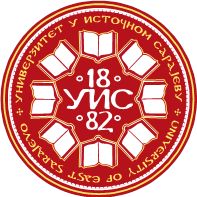 УНИВЕРЗИТЕТ У ИСТОЧНОМ САРАЈЕВУФилозофски факултет ПалеУНИВЕРЗИТЕТ У ИСТОЧНОМ САРАЈЕВУФилозофски факултет ПалеУНИВЕРЗИТЕТ У ИСТОЧНОМ САРАЈЕВУФилозофски факултет ПалеУНИВЕРЗИТЕТ У ИСТОЧНОМ САРАЈЕВУФилозофски факултет ПалеУНИВЕРЗИТЕТ У ИСТОЧНОМ САРАЈЕВУФилозофски факултет ПалеУНИВЕРЗИТЕТ У ИСТОЧНОМ САРАЈЕВУФилозофски факултет ПалеУНИВЕРЗИТЕТ У ИСТОЧНОМ САРАЈЕВУФилозофски факултет ПалеУНИВЕРЗИТЕТ У ИСТОЧНОМ САРАЈЕВУФилозофски факултет ПалеУНИВЕРЗИТЕТ У ИСТОЧНОМ САРАЈЕВУФилозофски факултет ПалеУНИВЕРЗИТЕТ У ИСТОЧНОМ САРАЈЕВУФилозофски факултет ПалеУНИВЕРЗИТЕТ У ИСТОЧНОМ САРАЈЕВУФилозофски факултет Пале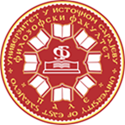 Студијски програм: ГеографијаСтудијски програм: ГеографијаСтудијски програм: ГеографијаСтудијски програм: ГеографијаСтудијски програм: ГеографијаСтудијски програм: ГеографијаСтудијски програм: ГеографијаСтудијски програм: ГеографијаСтудијски програм: ГеографијаСтудијски програм: ГеографијаСтудијски програм: ГеографијаI циклус студијаI циклус студијаI циклус студијаI циклус студијаI циклус студијаI циклус студијаII година студијаII година студијаII година студијаII година студијаII година студијаПун назив предметаПун назив предметаПун назив предметаПРИМИЈЕЊЕНА ГЕОМОРФОЛОГИЈАПРИМИЈЕЊЕНА ГЕОМОРФОЛОГИЈАПРИМИЈЕЊЕНА ГЕОМОРФОЛОГИЈАПРИМИЈЕЊЕНА ГЕОМОРФОЛОГИЈАПРИМИЈЕЊЕНА ГЕОМОРФОЛОГИЈАПРИМИЈЕЊЕНА ГЕОМОРФОЛОГИЈАПРИМИЈЕЊЕНА ГЕОМОРФОЛОГИЈАПРИМИЈЕЊЕНА ГЕОМОРФОЛОГИЈАПРИМИЈЕЊЕНА ГЕОМОРФОЛОГИЈАПРИМИЈЕЊЕНА ГЕОМОРФОЛОГИЈАПРИМИЈЕЊЕНА ГЕОМОРФОЛОГИЈАПРИМИЈЕЊЕНА ГЕОМОРФОЛОГИЈАПРИМИЈЕЊЕНА ГЕОМОРФОЛОГИЈАПРИМИЈЕЊЕНА ГЕОМОРФОЛОГИЈАКатедра	Катедра	Катедра	Катедра за географијуКатедра за географијуКатедра за географијуКатедра за географијуКатедра за географијуКатедра за географијуКатедра за географијуКатедра за географијуКатедра за географијуКатедра за географијуКатедра за географијуКатедра за географијуКатедра за географијуКатедра за географијуШифра предметаШифра предметаШифра предметаШифра предметаШифра предметаШифра предметаСтатус предметаСтатус предметаСтатус предметаСтатус предметаСтатус предметаСеместарСеместарСеместарECTSECTSECTSШифра предметаШифра предметаШифра предметаШифра предметаШифра предметаШифра предметаСтатус предметаСтатус предметаСтатус предметаСтатус предметаСтатус предметаСеместарСеместарСеместарECTSECTSECTSГ 4-1Г 4-1Г 4-1Г 4-1Г 4-1Г 4-1обавезанобавезанобавезанобавезанобавезанIVIVIV666НаставникНаставникдоц. др Јелена Голијанин, доцентдоц. др Јелена Голијанин, доцентдоц. др Јелена Голијанин, доцентдоц. др Јелена Голијанин, доцентдоц. др Јелена Голијанин, доцентдоц. др Јелена Голијанин, доцентдоц. др Јелена Голијанин, доцентдоц. др Јелена Голијанин, доцентдоц. др Јелена Голијанин, доцентдоц. др Јелена Голијанин, доцентдоц. др Јелена Голијанин, доцентдоц. др Јелена Голијанин, доцентдоц. др Јелена Голијанин, доцентдоц. др Јелена Голијанин, доцентдоц. др Јелена Голијанин, доцентСарадникСарадникдоц. др Јелена Голијанин, доцентдоц. др Јелена Голијанин, доцентдоц. др Јелена Голијанин, доцентдоц. др Јелена Голијанин, доцентдоц. др Јелена Голијанин, доцентдоц. др Јелена Голијанин, доцентдоц. др Јелена Голијанин, доцентдоц. др Јелена Голијанин, доцентдоц. др Јелена Голијанин, доцентдоц. др Јелена Голијанин, доцентдоц. др Јелена Голијанин, доцентдоц. др Јелена Голијанин, доцентдоц. др Јелена Голијанин, доцентдоц. др Јелена Голијанин, доцентдоц. др Јелена Голијанин, доцентФонд часова/ наставно оптерећење (седмично)Фонд часова/ наставно оптерећење (седмично)Фонд часова/ наставно оптерећење (седмично)Фонд часова/ наставно оптерећење (седмично)Фонд часова/ наставно оптерећење (седмично)Фонд часова/ наставно оптерећење (седмично)Фонд часова/ наставно оптерећење (седмично)Индивидуално оптерећење студента (у сатима семестрално)Индивидуално оптерећење студента (у сатима семестрално)Индивидуално оптерећење студента (у сатима семестрално)Индивидуално оптерећење студента (у сатима семестрално)Индивидуално оптерећење студента (у сатима семестрално)Индивидуално оптерећење студента (у сатима семестрално)Индивидуално оптерећење студента (у сатима семестрално)Индивидуално оптерећење студента (у сатима семестрално)Коефицијент студентског оптерећења SoКоефицијент студентског оптерећења SoПАВАВАВАВЛВЛВПППАВАВЛВЛВЛВSoSo322220045454530300001.41.4укупно наставно оптерећење (у сатима, семестрално) 45+30+0= 75 hукупно наставно оптерећење (у сатима, семестрално) 45+30+0= 75 hукупно наставно оптерећење (у сатима, семестрално) 45+30+0= 75 hукупно наставно оптерећење (у сатима, семестрално) 45+30+0= 75 hукупно наставно оптерећење (у сатима, семестрално) 45+30+0= 75 hукупно наставно оптерећење (у сатима, семестрално) 45+30+0= 75 hукупно наставно оптерећење (у сатима, семестрално) 45+30+0= 75 hукупно наставно оптерећење (у сатима, семестрално) 45+30+0= 75 hукупно студентско оптерећење (у сатима, семестрално) 45+30+0=75*1.4укупно студентско оптерећење (у сатима, семестрално) 45+30+0=75*1.4укупно студентско оптерећење (у сатима, семестрално) 45+30+0=75*1.4укупно студентско оптерећење (у сатима, семестрално) 45+30+0=75*1.4укупно студентско оптерећење (у сатима, семестрално) 45+30+0=75*1.4укупно студентско оптерећење (у сатима, семестрално) 45+30+0=75*1.4укупно студентско оптерећење (у сатима, семестрално) 45+30+0=75*1.4укупно студентско оптерећење (у сатима, семестрално) 45+30+0=75*1.4укупно студентско оптерећење (у сатима, семестрално) 45+30+0=75*1.4Укупно оптерећење предмета (наставно + студентско): 75+105= 180 h семестралноУкупно оптерећење предмета (наставно + студентско): 75+105= 180 h семестралноУкупно оптерећење предмета (наставно + студентско): 75+105= 180 h семестралноУкупно оптерећење предмета (наставно + студентско): 75+105= 180 h семестралноУкупно оптерећење предмета (наставно + студентско): 75+105= 180 h семестралноУкупно оптерећење предмета (наставно + студентско): 75+105= 180 h семестралноУкупно оптерећење предмета (наставно + студентско): 75+105= 180 h семестралноУкупно оптерећење предмета (наставно + студентско): 75+105= 180 h семестралноУкупно оптерећење предмета (наставно + студентско): 75+105= 180 h семестралноУкупно оптерећење предмета (наставно + студентско): 75+105= 180 h семестралноУкупно оптерећење предмета (наставно + студентско): 75+105= 180 h семестралноУкупно оптерећење предмета (наставно + студентско): 75+105= 180 h семестралноУкупно оптерећење предмета (наставно + студентско): 75+105= 180 h семестралноУкупно оптерећење предмета (наставно + студентско): 75+105= 180 h семестралноУкупно оптерећење предмета (наставно + студентско): 75+105= 180 h семестралноУкупно оптерећење предмета (наставно + студентско): 75+105= 180 h семестралноУкупно оптерећење предмета (наставно + студентско): 75+105= 180 h семестралноИсходи учењаИсходи учењаСавладавањем градива из овог предмета студент ће моћи:1. интерпретирати геоморфолошке догађаје на одређеном простору те употријебити то знање при управљању простором;2. савладати основне ГИС вјештине те их самостално користити у дигиталној анализи рељефа;3. научити корелацију између прорачунатих морфометријских параметара слива и ријечних профила и рељефних облика који се повезују са потенцијално рецентном тектонском активношћу;4. вредновати геоморфолошке процесе и појаве, те факторе који воде према угрожености жив. ср.;5. читати и интерпретирати тематске геоморфолошке карте.Савладавањем градива из овог предмета студент ће моћи:1. интерпретирати геоморфолошке догађаје на одређеном простору те употријебити то знање при управљању простором;2. савладати основне ГИС вјештине те их самостално користити у дигиталној анализи рељефа;3. научити корелацију између прорачунатих морфометријских параметара слива и ријечних профила и рељефних облика који се повезују са потенцијално рецентном тектонском активношћу;4. вредновати геоморфолошке процесе и појаве, те факторе који воде према угрожености жив. ср.;5. читати и интерпретирати тематске геоморфолошке карте.Савладавањем градива из овог предмета студент ће моћи:1. интерпретирати геоморфолошке догађаје на одређеном простору те употријебити то знање при управљању простором;2. савладати основне ГИС вјештине те их самостално користити у дигиталној анализи рељефа;3. научити корелацију између прорачунатих морфометријских параметара слива и ријечних профила и рељефних облика који се повезују са потенцијално рецентном тектонском активношћу;4. вредновати геоморфолошке процесе и појаве, те факторе који воде према угрожености жив. ср.;5. читати и интерпретирати тематске геоморфолошке карте.Савладавањем градива из овог предмета студент ће моћи:1. интерпретирати геоморфолошке догађаје на одређеном простору те употријебити то знање при управљању простором;2. савладати основне ГИС вјештине те их самостално користити у дигиталној анализи рељефа;3. научити корелацију између прорачунатих морфометријских параметара слива и ријечних профила и рељефних облика који се повезују са потенцијално рецентном тектонском активношћу;4. вредновати геоморфолошке процесе и појаве, те факторе који воде према угрожености жив. ср.;5. читати и интерпретирати тематске геоморфолошке карте.Савладавањем градива из овог предмета студент ће моћи:1. интерпретирати геоморфолошке догађаје на одређеном простору те употријебити то знање при управљању простором;2. савладати основне ГИС вјештине те их самостално користити у дигиталној анализи рељефа;3. научити корелацију између прорачунатих морфометријских параметара слива и ријечних профила и рељефних облика који се повезују са потенцијално рецентном тектонском активношћу;4. вредновати геоморфолошке процесе и појаве, те факторе који воде према угрожености жив. ср.;5. читати и интерпретирати тематске геоморфолошке карте.Савладавањем градива из овог предмета студент ће моћи:1. интерпретирати геоморфолошке догађаје на одређеном простору те употријебити то знање при управљању простором;2. савладати основне ГИС вјештине те их самостално користити у дигиталној анализи рељефа;3. научити корелацију између прорачунатих морфометријских параметара слива и ријечних профила и рељефних облика који се повезују са потенцијално рецентном тектонском активношћу;4. вредновати геоморфолошке процесе и појаве, те факторе који воде према угрожености жив. ср.;5. читати и интерпретирати тематске геоморфолошке карте.Савладавањем градива из овог предмета студент ће моћи:1. интерпретирати геоморфолошке догађаје на одређеном простору те употријебити то знање при управљању простором;2. савладати основне ГИС вјештине те их самостално користити у дигиталној анализи рељефа;3. научити корелацију између прорачунатих морфометријских параметара слива и ријечних профила и рељефних облика који се повезују са потенцијално рецентном тектонском активношћу;4. вредновати геоморфолошке процесе и појаве, те факторе који воде према угрожености жив. ср.;5. читати и интерпретирати тематске геоморфолошке карте.Савладавањем градива из овог предмета студент ће моћи:1. интерпретирати геоморфолошке догађаје на одређеном простору те употријебити то знање при управљању простором;2. савладати основне ГИС вјештине те их самостално користити у дигиталној анализи рељефа;3. научити корелацију између прорачунатих морфометријских параметара слива и ријечних профила и рељефних облика који се повезују са потенцијално рецентном тектонском активношћу;4. вредновати геоморфолошке процесе и појаве, те факторе који воде према угрожености жив. ср.;5. читати и интерпретирати тематске геоморфолошке карте.Савладавањем градива из овог предмета студент ће моћи:1. интерпретирати геоморфолошке догађаје на одређеном простору те употријебити то знање при управљању простором;2. савладати основне ГИС вјештине те их самостално користити у дигиталној анализи рељефа;3. научити корелацију између прорачунатих морфометријских параметара слива и ријечних профила и рељефних облика који се повезују са потенцијално рецентном тектонском активношћу;4. вредновати геоморфолошке процесе и појаве, те факторе који воде према угрожености жив. ср.;5. читати и интерпретирати тематске геоморфолошке карте.Савладавањем градива из овог предмета студент ће моћи:1. интерпретирати геоморфолошке догађаје на одређеном простору те употријебити то знање при управљању простором;2. савладати основне ГИС вјештине те их самостално користити у дигиталној анализи рељефа;3. научити корелацију између прорачунатих морфометријских параметара слива и ријечних профила и рељефних облика који се повезују са потенцијално рецентном тектонском активношћу;4. вредновати геоморфолошке процесе и појаве, те факторе који воде према угрожености жив. ср.;5. читати и интерпретирати тематске геоморфолошке карте.Савладавањем градива из овог предмета студент ће моћи:1. интерпретирати геоморфолошке догађаје на одређеном простору те употријебити то знање при управљању простором;2. савладати основне ГИС вјештине те их самостално користити у дигиталној анализи рељефа;3. научити корелацију између прорачунатих морфометријских параметара слива и ријечних профила и рељефних облика који се повезују са потенцијално рецентном тектонском активношћу;4. вредновати геоморфолошке процесе и појаве, те факторе који воде према угрожености жив. ср.;5. читати и интерпретирати тематске геоморфолошке карте.Савладавањем градива из овог предмета студент ће моћи:1. интерпретирати геоморфолошке догађаје на одређеном простору те употријебити то знање при управљању простором;2. савладати основне ГИС вјештине те их самостално користити у дигиталној анализи рељефа;3. научити корелацију између прорачунатих морфометријских параметара слива и ријечних профила и рељефних облика који се повезују са потенцијално рецентном тектонском активношћу;4. вредновати геоморфолошке процесе и појаве, те факторе који воде према угрожености жив. ср.;5. читати и интерпретирати тематске геоморфолошке карте.Савладавањем градива из овог предмета студент ће моћи:1. интерпретирати геоморфолошке догађаје на одређеном простору те употријебити то знање при управљању простором;2. савладати основне ГИС вјештине те их самостално користити у дигиталној анализи рељефа;3. научити корелацију између прорачунатих морфометријских параметара слива и ријечних профила и рељефних облика који се повезују са потенцијално рецентном тектонском активношћу;4. вредновати геоморфолошке процесе и појаве, те факторе који воде према угрожености жив. ср.;5. читати и интерпретирати тематске геоморфолошке карте.Савладавањем градива из овог предмета студент ће моћи:1. интерпретирати геоморфолошке догађаје на одређеном простору те употријебити то знање при управљању простором;2. савладати основне ГИС вјештине те их самостално користити у дигиталној анализи рељефа;3. научити корелацију између прорачунатих морфометријских параметара слива и ријечних профила и рељефних облика који се повезују са потенцијално рецентном тектонском активношћу;4. вредновати геоморфолошке процесе и појаве, те факторе који воде према угрожености жив. ср.;5. читати и интерпретирати тематске геоморфолошке карте.Савладавањем градива из овог предмета студент ће моћи:1. интерпретирати геоморфолошке догађаје на одређеном простору те употријебити то знање при управљању простором;2. савладати основне ГИС вјештине те их самостално користити у дигиталној анализи рељефа;3. научити корелацију између прорачунатих морфометријских параметара слива и ријечних профила и рељефних облика који се повезују са потенцијално рецентном тектонском активношћу;4. вредновати геоморфолошке процесе и појаве, те факторе који воде према угрожености жив. ср.;5. читати и интерпретирати тематске геоморфолошке карте.УсловљеностУсловљеностОбавезно присуство > 80% П и В и 100% теренске наст. Остварено > 50% предиспитних обавезаОбавезно присуство > 80% П и В и 100% теренске наст. Остварено > 50% предиспитних обавезаОбавезно присуство > 80% П и В и 100% теренске наст. Остварено > 50% предиспитних обавезаОбавезно присуство > 80% П и В и 100% теренске наст. Остварено > 50% предиспитних обавезаОбавезно присуство > 80% П и В и 100% теренске наст. Остварено > 50% предиспитних обавезаОбавезно присуство > 80% П и В и 100% теренске наст. Остварено > 50% предиспитних обавезаОбавезно присуство > 80% П и В и 100% теренске наст. Остварено > 50% предиспитних обавезаОбавезно присуство > 80% П и В и 100% теренске наст. Остварено > 50% предиспитних обавезаОбавезно присуство > 80% П и В и 100% теренске наст. Остварено > 50% предиспитних обавезаОбавезно присуство > 80% П и В и 100% теренске наст. Остварено > 50% предиспитних обавезаОбавезно присуство > 80% П и В и 100% теренске наст. Остварено > 50% предиспитних обавезаОбавезно присуство > 80% П и В и 100% теренске наст. Остварено > 50% предиспитних обавезаОбавезно присуство > 80% П и В и 100% теренске наст. Остварено > 50% предиспитних обавезаОбавезно присуство > 80% П и В и 100% теренске наст. Остварено > 50% предиспитних обавезаОбавезно присуство > 80% П и В и 100% теренске наст. Остварено > 50% предиспитних обавезаНаставне методеНаставне методеПредавања, аудиторне вјежбе, теренска настава, картографске, теренске методе, консултацијеПредавања, аудиторне вјежбе, теренска настава, картографске, теренске методе, консултацијеПредавања, аудиторне вјежбе, теренска настава, картографске, теренске методе, консултацијеПредавања, аудиторне вјежбе, теренска настава, картографске, теренске методе, консултацијеПредавања, аудиторне вјежбе, теренска настава, картографске, теренске методе, консултацијеПредавања, аудиторне вјежбе, теренска настава, картографске, теренске методе, консултацијеПредавања, аудиторне вјежбе, теренска настава, картографске, теренске методе, консултацијеПредавања, аудиторне вјежбе, теренска настава, картографске, теренске методе, консултацијеПредавања, аудиторне вјежбе, теренска настава, картографске, теренске методе, консултацијеПредавања, аудиторне вјежбе, теренска настава, картографске, теренске методе, консултацијеПредавања, аудиторне вјежбе, теренска настава, картографске, теренске методе, консултацијеПредавања, аудиторне вјежбе, теренска настава, картографске, теренске методе, консултацијеПредавања, аудиторне вјежбе, теренска настава, картографске, теренске методе, консултацијеПредавања, аудиторне вјежбе, теренска настава, картографске, теренске методе, консултацијеПредавања, аудиторне вјежбе, теренска настава, картографске, теренске методе, консултацијеСадржај предмета по седмицамаСадржај предмета по седмицама1. Увод у примјењену геоморфологију; Основни појмови, геоморфолошки процес, рељеф и вријеме2. Приказ рељефа – модел терена, цртеж терена, снимак терена3. Приказ рељефа – топографска карта, топографски профили и блок-дијаграм4. Геоморфолошка анализа: квалитативна и квантитативна5. Методи геоморфолошке анализе – кабинетски и теренски методи6. Поступци квантитативне геоморфолошке анализе – анализа енергије рељ., нагиба падина и др.7. Анализа уздужних профила и дренажног система и др. поступци квант. геоморф. анализе8. Геоморфолошко картирање – концепција геоморфолошке карте; Поставке и проблеми9. Геоморфолошко картирање – садржај геоморфолошке карте10. Геоморфолошко картирање – приказивање података на карти; Легенда и тумач геом. карте11. Геоморфолошко картирање – методологија геоморфолошког картирања; Примјена геом. карте.12. Инжењерска геоморфологија и вредновање (евалуација) рељефа13. Принципи и методе вредновања рељефа; Анализа рељефа и статистичке обраде14. Утицај рељефа на остале физичкогеографске и поједине социјалне елементе. 15. Апликативност резултата геоеколошке евалуације рељефа - примјери у земљи и иностранству1. Увод у примјењену геоморфологију; Основни појмови, геоморфолошки процес, рељеф и вријеме2. Приказ рељефа – модел терена, цртеж терена, снимак терена3. Приказ рељефа – топографска карта, топографски профили и блок-дијаграм4. Геоморфолошка анализа: квалитативна и квантитативна5. Методи геоморфолошке анализе – кабинетски и теренски методи6. Поступци квантитативне геоморфолошке анализе – анализа енергије рељ., нагиба падина и др.7. Анализа уздужних профила и дренажног система и др. поступци квант. геоморф. анализе8. Геоморфолошко картирање – концепција геоморфолошке карте; Поставке и проблеми9. Геоморфолошко картирање – садржај геоморфолошке карте10. Геоморфолошко картирање – приказивање података на карти; Легенда и тумач геом. карте11. Геоморфолошко картирање – методологија геоморфолошког картирања; Примјена геом. карте.12. Инжењерска геоморфологија и вредновање (евалуација) рељефа13. Принципи и методе вредновања рељефа; Анализа рељефа и статистичке обраде14. Утицај рељефа на остале физичкогеографске и поједине социјалне елементе. 15. Апликативност резултата геоеколошке евалуације рељефа - примјери у земљи и иностранству1. Увод у примјењену геоморфологију; Основни појмови, геоморфолошки процес, рељеф и вријеме2. Приказ рељефа – модел терена, цртеж терена, снимак терена3. Приказ рељефа – топографска карта, топографски профили и блок-дијаграм4. Геоморфолошка анализа: квалитативна и квантитативна5. Методи геоморфолошке анализе – кабинетски и теренски методи6. Поступци квантитативне геоморфолошке анализе – анализа енергије рељ., нагиба падина и др.7. Анализа уздужних профила и дренажног система и др. поступци квант. геоморф. анализе8. Геоморфолошко картирање – концепција геоморфолошке карте; Поставке и проблеми9. Геоморфолошко картирање – садржај геоморфолошке карте10. Геоморфолошко картирање – приказивање података на карти; Легенда и тумач геом. карте11. Геоморфолошко картирање – методологија геоморфолошког картирања; Примјена геом. карте.12. Инжењерска геоморфологија и вредновање (евалуација) рељефа13. Принципи и методе вредновања рељефа; Анализа рељефа и статистичке обраде14. Утицај рељефа на остале физичкогеографске и поједине социјалне елементе. 15. Апликативност резултата геоеколошке евалуације рељефа - примјери у земљи и иностранству1. Увод у примјењену геоморфологију; Основни појмови, геоморфолошки процес, рељеф и вријеме2. Приказ рељефа – модел терена, цртеж терена, снимак терена3. Приказ рељефа – топографска карта, топографски профили и блок-дијаграм4. Геоморфолошка анализа: квалитативна и квантитативна5. Методи геоморфолошке анализе – кабинетски и теренски методи6. Поступци квантитативне геоморфолошке анализе – анализа енергије рељ., нагиба падина и др.7. Анализа уздужних профила и дренажног система и др. поступци квант. геоморф. анализе8. Геоморфолошко картирање – концепција геоморфолошке карте; Поставке и проблеми9. Геоморфолошко картирање – садржај геоморфолошке карте10. Геоморфолошко картирање – приказивање података на карти; Легенда и тумач геом. карте11. Геоморфолошко картирање – методологија геоморфолошког картирања; Примјена геом. карте.12. Инжењерска геоморфологија и вредновање (евалуација) рељефа13. Принципи и методе вредновања рељефа; Анализа рељефа и статистичке обраде14. Утицај рељефа на остале физичкогеографске и поједине социјалне елементе. 15. Апликативност резултата геоеколошке евалуације рељефа - примјери у земљи и иностранству1. Увод у примјењену геоморфологију; Основни појмови, геоморфолошки процес, рељеф и вријеме2. Приказ рељефа – модел терена, цртеж терена, снимак терена3. Приказ рељефа – топографска карта, топографски профили и блок-дијаграм4. Геоморфолошка анализа: квалитативна и квантитативна5. Методи геоморфолошке анализе – кабинетски и теренски методи6. Поступци квантитативне геоморфолошке анализе – анализа енергије рељ., нагиба падина и др.7. Анализа уздужних профила и дренажног система и др. поступци квант. геоморф. анализе8. Геоморфолошко картирање – концепција геоморфолошке карте; Поставке и проблеми9. Геоморфолошко картирање – садржај геоморфолошке карте10. Геоморфолошко картирање – приказивање података на карти; Легенда и тумач геом. карте11. Геоморфолошко картирање – методологија геоморфолошког картирања; Примјена геом. карте.12. Инжењерска геоморфологија и вредновање (евалуација) рељефа13. Принципи и методе вредновања рељефа; Анализа рељефа и статистичке обраде14. Утицај рељефа на остале физичкогеографске и поједине социјалне елементе. 15. Апликативност резултата геоеколошке евалуације рељефа - примјери у земљи и иностранству1. Увод у примјењену геоморфологију; Основни појмови, геоморфолошки процес, рељеф и вријеме2. Приказ рељефа – модел терена, цртеж терена, снимак терена3. Приказ рељефа – топографска карта, топографски профили и блок-дијаграм4. Геоморфолошка анализа: квалитативна и квантитативна5. Методи геоморфолошке анализе – кабинетски и теренски методи6. Поступци квантитативне геоморфолошке анализе – анализа енергије рељ., нагиба падина и др.7. Анализа уздужних профила и дренажног система и др. поступци квант. геоморф. анализе8. Геоморфолошко картирање – концепција геоморфолошке карте; Поставке и проблеми9. Геоморфолошко картирање – садржај геоморфолошке карте10. Геоморфолошко картирање – приказивање података на карти; Легенда и тумач геом. карте11. Геоморфолошко картирање – методологија геоморфолошког картирања; Примјена геом. карте.12. Инжењерска геоморфологија и вредновање (евалуација) рељефа13. Принципи и методе вредновања рељефа; Анализа рељефа и статистичке обраде14. Утицај рељефа на остале физичкогеографске и поједине социјалне елементе. 15. Апликативност резултата геоеколошке евалуације рељефа - примјери у земљи и иностранству1. Увод у примјењену геоморфологију; Основни појмови, геоморфолошки процес, рељеф и вријеме2. Приказ рељефа – модел терена, цртеж терена, снимак терена3. Приказ рељефа – топографска карта, топографски профили и блок-дијаграм4. Геоморфолошка анализа: квалитативна и квантитативна5. Методи геоморфолошке анализе – кабинетски и теренски методи6. Поступци квантитативне геоморфолошке анализе – анализа енергије рељ., нагиба падина и др.7. Анализа уздужних профила и дренажног система и др. поступци квант. геоморф. анализе8. Геоморфолошко картирање – концепција геоморфолошке карте; Поставке и проблеми9. Геоморфолошко картирање – садржај геоморфолошке карте10. Геоморфолошко картирање – приказивање података на карти; Легенда и тумач геом. карте11. Геоморфолошко картирање – методологија геоморфолошког картирања; Примјена геом. карте.12. Инжењерска геоморфологија и вредновање (евалуација) рељефа13. Принципи и методе вредновања рељефа; Анализа рељефа и статистичке обраде14. Утицај рељефа на остале физичкогеографске и поједине социјалне елементе. 15. Апликативност резултата геоеколошке евалуације рељефа - примјери у земљи и иностранству1. Увод у примјењену геоморфологију; Основни појмови, геоморфолошки процес, рељеф и вријеме2. Приказ рељефа – модел терена, цртеж терена, снимак терена3. Приказ рељефа – топографска карта, топографски профили и блок-дијаграм4. Геоморфолошка анализа: квалитативна и квантитативна5. Методи геоморфолошке анализе – кабинетски и теренски методи6. Поступци квантитативне геоморфолошке анализе – анализа енергије рељ., нагиба падина и др.7. Анализа уздужних профила и дренажног система и др. поступци квант. геоморф. анализе8. Геоморфолошко картирање – концепција геоморфолошке карте; Поставке и проблеми9. Геоморфолошко картирање – садржај геоморфолошке карте10. Геоморфолошко картирање – приказивање података на карти; Легенда и тумач геом. карте11. Геоморфолошко картирање – методологија геоморфолошког картирања; Примјена геом. карте.12. Инжењерска геоморфологија и вредновање (евалуација) рељефа13. Принципи и методе вредновања рељефа; Анализа рељефа и статистичке обраде14. Утицај рељефа на остале физичкогеографске и поједине социјалне елементе. 15. Апликативност резултата геоеколошке евалуације рељефа - примјери у земљи и иностранству1. Увод у примјењену геоморфологију; Основни појмови, геоморфолошки процес, рељеф и вријеме2. Приказ рељефа – модел терена, цртеж терена, снимак терена3. Приказ рељефа – топографска карта, топографски профили и блок-дијаграм4. Геоморфолошка анализа: квалитативна и квантитативна5. Методи геоморфолошке анализе – кабинетски и теренски методи6. Поступци квантитативне геоморфолошке анализе – анализа енергије рељ., нагиба падина и др.7. Анализа уздужних профила и дренажног система и др. поступци квант. геоморф. анализе8. Геоморфолошко картирање – концепција геоморфолошке карте; Поставке и проблеми9. Геоморфолошко картирање – садржај геоморфолошке карте10. Геоморфолошко картирање – приказивање података на карти; Легенда и тумач геом. карте11. Геоморфолошко картирање – методологија геоморфолошког картирања; Примјена геом. карте.12. Инжењерска геоморфологија и вредновање (евалуација) рељефа13. Принципи и методе вредновања рељефа; Анализа рељефа и статистичке обраде14. Утицај рељефа на остале физичкогеографске и поједине социјалне елементе. 15. Апликативност резултата геоеколошке евалуације рељефа - примјери у земљи и иностранству1. Увод у примјењену геоморфологију; Основни појмови, геоморфолошки процес, рељеф и вријеме2. Приказ рељефа – модел терена, цртеж терена, снимак терена3. Приказ рељефа – топографска карта, топографски профили и блок-дијаграм4. Геоморфолошка анализа: квалитативна и квантитативна5. Методи геоморфолошке анализе – кабинетски и теренски методи6. Поступци квантитативне геоморфолошке анализе – анализа енергије рељ., нагиба падина и др.7. Анализа уздужних профила и дренажног система и др. поступци квант. геоморф. анализе8. Геоморфолошко картирање – концепција геоморфолошке карте; Поставке и проблеми9. Геоморфолошко картирање – садржај геоморфолошке карте10. Геоморфолошко картирање – приказивање података на карти; Легенда и тумач геом. карте11. Геоморфолошко картирање – методологија геоморфолошког картирања; Примјена геом. карте.12. Инжењерска геоморфологија и вредновање (евалуација) рељефа13. Принципи и методе вредновања рељефа; Анализа рељефа и статистичке обраде14. Утицај рељефа на остале физичкогеографске и поједине социјалне елементе. 15. Апликативност резултата геоеколошке евалуације рељефа - примјери у земљи и иностранству1. Увод у примјењену геоморфологију; Основни појмови, геоморфолошки процес, рељеф и вријеме2. Приказ рељефа – модел терена, цртеж терена, снимак терена3. Приказ рељефа – топографска карта, топографски профили и блок-дијаграм4. Геоморфолошка анализа: квалитативна и квантитативна5. Методи геоморфолошке анализе – кабинетски и теренски методи6. Поступци квантитативне геоморфолошке анализе – анализа енергије рељ., нагиба падина и др.7. Анализа уздужних профила и дренажног система и др. поступци квант. геоморф. анализе8. Геоморфолошко картирање – концепција геоморфолошке карте; Поставке и проблеми9. Геоморфолошко картирање – садржај геоморфолошке карте10. Геоморфолошко картирање – приказивање података на карти; Легенда и тумач геом. карте11. Геоморфолошко картирање – методологија геоморфолошког картирања; Примјена геом. карте.12. Инжењерска геоморфологија и вредновање (евалуација) рељефа13. Принципи и методе вредновања рељефа; Анализа рељефа и статистичке обраде14. Утицај рељефа на остале физичкогеографске и поједине социјалне елементе. 15. Апликативност резултата геоеколошке евалуације рељефа - примјери у земљи и иностранству1. Увод у примјењену геоморфологију; Основни појмови, геоморфолошки процес, рељеф и вријеме2. Приказ рељефа – модел терена, цртеж терена, снимак терена3. Приказ рељефа – топографска карта, топографски профили и блок-дијаграм4. Геоморфолошка анализа: квалитативна и квантитативна5. Методи геоморфолошке анализе – кабинетски и теренски методи6. Поступци квантитативне геоморфолошке анализе – анализа енергије рељ., нагиба падина и др.7. Анализа уздужних профила и дренажног система и др. поступци квант. геоморф. анализе8. Геоморфолошко картирање – концепција геоморфолошке карте; Поставке и проблеми9. Геоморфолошко картирање – садржај геоморфолошке карте10. Геоморфолошко картирање – приказивање података на карти; Легенда и тумач геом. карте11. Геоморфолошко картирање – методологија геоморфолошког картирања; Примјена геом. карте.12. Инжењерска геоморфологија и вредновање (евалуација) рељефа13. Принципи и методе вредновања рељефа; Анализа рељефа и статистичке обраде14. Утицај рељефа на остале физичкогеографске и поједине социјалне елементе. 15. Апликативност резултата геоеколошке евалуације рељефа - примјери у земљи и иностранству1. Увод у примјењену геоморфологију; Основни појмови, геоморфолошки процес, рељеф и вријеме2. Приказ рељефа – модел терена, цртеж терена, снимак терена3. Приказ рељефа – топографска карта, топографски профили и блок-дијаграм4. Геоморфолошка анализа: квалитативна и квантитативна5. Методи геоморфолошке анализе – кабинетски и теренски методи6. Поступци квантитативне геоморфолошке анализе – анализа енергије рељ., нагиба падина и др.7. Анализа уздужних профила и дренажног система и др. поступци квант. геоморф. анализе8. Геоморфолошко картирање – концепција геоморфолошке карте; Поставке и проблеми9. Геоморфолошко картирање – садржај геоморфолошке карте10. Геоморфолошко картирање – приказивање података на карти; Легенда и тумач геом. карте11. Геоморфолошко картирање – методологија геоморфолошког картирања; Примјена геом. карте.12. Инжењерска геоморфологија и вредновање (евалуација) рељефа13. Принципи и методе вредновања рељефа; Анализа рељефа и статистичке обраде14. Утицај рељефа на остале физичкогеографске и поједине социјалне елементе. 15. Апликативност резултата геоеколошке евалуације рељефа - примјери у земљи и иностранству1. Увод у примјењену геоморфологију; Основни појмови, геоморфолошки процес, рељеф и вријеме2. Приказ рељефа – модел терена, цртеж терена, снимак терена3. Приказ рељефа – топографска карта, топографски профили и блок-дијаграм4. Геоморфолошка анализа: квалитативна и квантитативна5. Методи геоморфолошке анализе – кабинетски и теренски методи6. Поступци квантитативне геоморфолошке анализе – анализа енергије рељ., нагиба падина и др.7. Анализа уздужних профила и дренажног система и др. поступци квант. геоморф. анализе8. Геоморфолошко картирање – концепција геоморфолошке карте; Поставке и проблеми9. Геоморфолошко картирање – садржај геоморфолошке карте10. Геоморфолошко картирање – приказивање података на карти; Легенда и тумач геом. карте11. Геоморфолошко картирање – методологија геоморфолошког картирања; Примјена геом. карте.12. Инжењерска геоморфологија и вредновање (евалуација) рељефа13. Принципи и методе вредновања рељефа; Анализа рељефа и статистичке обраде14. Утицај рељефа на остале физичкогеографске и поједине социјалне елементе. 15. Апликативност резултата геоеколошке евалуације рељефа - примјери у земљи и иностранству1. Увод у примјењену геоморфологију; Основни појмови, геоморфолошки процес, рељеф и вријеме2. Приказ рељефа – модел терена, цртеж терена, снимак терена3. Приказ рељефа – топографска карта, топографски профили и блок-дијаграм4. Геоморфолошка анализа: квалитативна и квантитативна5. Методи геоморфолошке анализе – кабинетски и теренски методи6. Поступци квантитативне геоморфолошке анализе – анализа енергије рељ., нагиба падина и др.7. Анализа уздужних профила и дренажног система и др. поступци квант. геоморф. анализе8. Геоморфолошко картирање – концепција геоморфолошке карте; Поставке и проблеми9. Геоморфолошко картирање – садржај геоморфолошке карте10. Геоморфолошко картирање – приказивање података на карти; Легенда и тумач геом. карте11. Геоморфолошко картирање – методологија геоморфолошког картирања; Примјена геом. карте.12. Инжењерска геоморфологија и вредновање (евалуација) рељефа13. Принципи и методе вредновања рељефа; Анализа рељефа и статистичке обраде14. Утицај рељефа на остале физичкогеографске и поједине социјалне елементе. 15. Апликативност резултата геоеколошке евалуације рељефа - примјери у земљи и иностранствуОбавезна литература Обавезна литература Обавезна литература Обавезна литература Обавезна литература Обавезна литература Обавезна литература Обавезна литература Обавезна литература Обавезна литература Обавезна литература Обавезна литература Обавезна литература Обавезна литература Обавезна литература Обавезна литература Обавезна литература Аутор/ иАутор/ иАутор/ иАутор/ иНазив публикације, издавачНазив публикације, издавачНазив публикације, издавачНазив публикације, издавачНазив публикације, издавачНазив публикације, издавачНазив публикације, издавачНазив публикације, издавачНазив публикације, издавачГодинаГодинаСтранице (од-до)Странице (од-до)Марковић, М., и др.Марковић, М., и др.Марковић, М., и др.Марковић, М., и др.Геоморфологија, Завод за уџбенике и н. сред., БеоградГеоморфологија, Завод за уџбенике и н. сред., БеоградГеоморфологија, Завод за уџбенике и н. сред., БеоградГеоморфологија, Завод за уџбенике и н. сред., БеоградГеоморфологија, Завод за уџбенике и н. сред., БеоградГеоморфологија, Завод за уџбенике и н. сред., БеоградГеоморфологија, Завод за уџбенике и н. сред., БеоградГеоморфологија, Завод за уџбенике и н. сред., БеоградГеоморфологија, Завод за уџбенике и н. сред., Београд2003.2003.1-115 и 336-4571-115 и 336-457Марковић, М.Марковић, М.Марковић, М.Марковић, М.Основи примењене геоморфологије, Геоинститут, Беог.Основи примењене геоморфологије, Геоинститут, Беог.Основи примењене геоморфологије, Геоинститут, Беог.Основи примењене геоморфологије, Геоинститут, Беог.Основи примењене геоморфологије, Геоинститут, Беог.Основи примењене геоморфологије, Геоинститут, Беог.Основи примењене геоморфологије, Геоинститут, Беог.Основи примењене геоморфологије, Геоинститут, Беог.Основи примењене геоморфологије, Геоинститут, Беог.1983.1983.1-1701-170Различити ауториРазличити ауториРазличити ауториРазличити ауториРелевантни чланци у научним часописимаРелевантни чланци у научним часописимаРелевантни чланци у научним часописимаРелевантни чланци у научним часописимаРелевантни чланци у научним часописимаРелевантни чланци у научним часописимаРелевантни чланци у научним часописимаРелевантни чланци у научним часописимаРелевантни чланци у научним часописима----Допунска литератураДопунска литератураДопунска литератураДопунска литератураДопунска литератураДопунска литератураДопунска литератураДопунска литератураДопунска литератураДопунска литератураДопунска литератураДопунска литератураДопунска литератураДопунска литератураДопунска литератураДопунска литератураДопунска литератураАутор/ иАутор/ иАутор/ иАутор/ иНазив публикације, издавачНазив публикације, издавачНазив публикације, издавачНазив публикације, издавачНазив публикације, издавачНазив публикације, издавачНазив публикације, издавачНазив публикације, издавачНазив публикације, издавачГодинаГодинаСтранице (од-до)Странице (од-до)Манојловић, П., Драгићевић, С.Манојловић, П., Драгићевић, С.Манојловић, П., Драгићевић, С.Манојловић, П., Драгићевић, С.Практикум из геоморфологије, Универзитет у Београду, Географски факултет, БеоградПрактикум из геоморфологије, Универзитет у Београду, Географски факултет, БеоградПрактикум из геоморфологије, Универзитет у Београду, Географски факултет, БеоградПрактикум из геоморфологије, Универзитет у Београду, Географски факултет, БеоградПрактикум из геоморфологије, Универзитет у Београду, Географски факултет, БеоградПрактикум из геоморфологије, Универзитет у Београду, Географски факултет, БеоградПрактикум из геоморфологије, Универзитет у Београду, Географски факултет, БеоградПрактикум из геоморфологије, Универзитет у Београду, Географски факултет, БеоградПрактикум из геоморфологије, Универзитет у Београду, Географски факултет, Београд2003.2003.3-1623-162Allison, R.J. (еd.)Allison, R.J. (еd.)Allison, R.J. (еd.)Allison, R.J. (еd.)Applied Geomorphology, John Wiley & Sons LTD.Applied Geomorphology, John Wiley & Sons LTD.Applied Geomorphology, John Wiley & Sons LTD.Applied Geomorphology, John Wiley & Sons LTD.Applied Geomorphology, John Wiley & Sons LTD.Applied Geomorphology, John Wiley & Sons LTD.Applied Geomorphology, John Wiley & Sons LTD.Applied Geomorphology, John Wiley & Sons LTD.Applied Geomorphology, John Wiley & Sons LTD.2003.2003.1-4921-492Обавезе, облици провјере знања и оцјењивањеОбавезе, облици провјере знања и оцјењивањеВрста евалуације рада студентаВрста евалуације рада студентаВрста евалуације рада студентаВрста евалуације рада студентаВрста евалуације рада студентаВрста евалуације рада студентаВрста евалуације рада студентаВрста евалуације рада студентаВрста евалуације рада студентаВрста евалуације рада студентаВрста евалуације рада студентаВрста евалуације рада студентаБодовиБодовиПроценатОбавезе, облици провјере знања и оцјењивањеОбавезе, облици провјере знања и оцјењивањеПредиспитне обавезеПредиспитне обавезеПредиспитне обавезеПредиспитне обавезеПредиспитне обавезеПредиспитне обавезеПредиспитне обавезеПредиспитне обавезеПредиспитне обавезеПредиспитне обавезеПредиспитне обавезеПредиспитне обавезеПредиспитне обавезеПредиспитне обавезеПредиспитне обавезеОбавезе, облици провјере знања и оцјењивањеОбавезе, облици провјере знања и оцјењивањеприсуство и активност на предавањима / вјежбамаприсуство и активност на предавањима / вјежбамаприсуство и активност на предавањима / вјежбамаприсуство и активност на предавањима / вјежбамаприсуство и активност на предавањима / вјежбамаприсуство и активност на предавањима / вјежбамаприсуство и активност на предавањима / вјежбамаприсуство и активност на предавањима / вјежбамаприсуство и активност на предавањима / вјежбамаприсуство и активност на предавањима / вјежбамаприсуство и активност на предавањима / вјежбамаприсуство и активност на предавањима / вјежбама5+55+510%Обавезе, облици провјере знања и оцјењивањеОбавезе, облици провјере знања и оцјењивање домаћи рад / теренски рад домаћи рад / теренски рад домаћи рад / теренски рад домаћи рад / теренски рад домаћи рад / теренски рад домаћи рад / теренски рад домаћи рад / теренски рад домаћи рад / теренски рад домаћи рад / теренски рад домаћи рад / теренски рад домаћи рад / теренски рад домаћи рад / теренски рад5+55+510%Обавезе, облици провјере знања и оцјењивањеОбавезе, облици провјере знања и оцјењивање2 колоквијума2 колоквијума2 колоквијума2 колоквијума2 колоквијума2 колоквијума2 колоквијума2 колоквијума2 колоквијума2 колоквијума2 колоквијума2 колоквијума15+1515+1530%Обавезе, облици провјере знања и оцјењивањеОбавезе, облици провјере знања и оцјењивањеЗавршни испитЗавршни испитЗавршни испитЗавршни испитЗавршни испитЗавршни испитЗавршни испитЗавршни испитЗавршни испитЗавршни испитЗавршни испитЗавршни испитЗавршни испитЗавршни испитЗавршни испитОбавезе, облици провјере знања и оцјењивањеОбавезе, облици провјере знања и оцјењивањезавршни испит (усмени/ писмени)завршни испит (усмени/ писмени)завршни испит (усмени/ писмени)завршни испит (усмени/ писмени)завршни испит (усмени/ писмени)завршни испит (усмени/ писмени)завршни испит (усмени/ писмени)завршни испит (усмени/ писмени)завршни испит (усмени/ писмени)завршни испит (усмени/ писмени)завршни испит (усмени/ писмени)завршни испит (усмени/ писмени)505050%Обавезе, облици провјере знања и оцјењивањеОбавезе, облици провјере знања и оцјењивањеУКУПНОУКУПНОУКУПНОУКУПНОУКУПНОУКУПНОУКУПНОУКУПНОУКУПНОУКУПНОУКУПНОУКУПНО100100100 %Web страницаWeb страницаhttp://ffuis.edu.ba/faculty/studyplan/28/http://ffuis.edu.ba/faculty/studyplan/28/http://ffuis.edu.ba/faculty/studyplan/28/http://ffuis.edu.ba/faculty/studyplan/28/http://ffuis.edu.ba/faculty/studyplan/28/http://ffuis.edu.ba/faculty/studyplan/28/http://ffuis.edu.ba/faculty/studyplan/28/http://ffuis.edu.ba/faculty/studyplan/28/http://ffuis.edu.ba/faculty/studyplan/28/http://ffuis.edu.ba/faculty/studyplan/28/http://ffuis.edu.ba/faculty/studyplan/28/http://ffuis.edu.ba/faculty/studyplan/28/http://ffuis.edu.ba/faculty/studyplan/28/http://ffuis.edu.ba/faculty/studyplan/28/http://ffuis.edu.ba/faculty/studyplan/28/Датум овјереДатум овјере